****Important****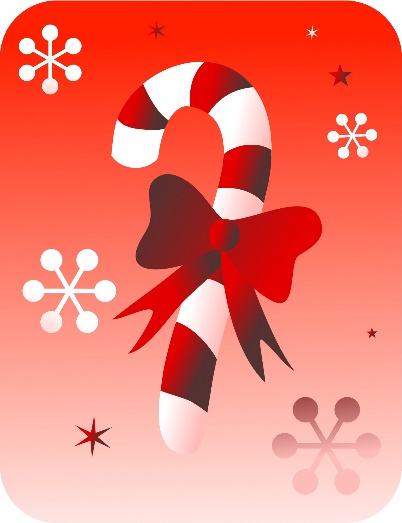 Peppermint Parade – Winter Musical PerformanceFamily InformationDecember 8, 20226:00 p.m. (arrive by 5:45 p.m.)Gryphon Theatre – Civic Center710 E Garfield Street – north entranceRehearsal:  December 6, 2022.  If your child attends school on Tuesday mornings, we will transport them to/from the theatre for rehearsal.  Please have your child to the school no later than 8:45 a.m. on the 6th.If your child does NOT attend school normally on Tuesday mornings, please bring your child to the Civic Center, if possible, so they can rehearse.  We will meet in the north gym, enter through the north doors, and turn right.  You can either drop your child off and come back in an hour, or you can stay and watch the rehearsal.Show: December 8, 2022, show starts promptly at 6:00 p.m.  Please arrive at Gryphon Theatre, north side doors of the Civic Center, 710 E Garfield, no later than 5:45 p.m.  We will gather in the back of the theater – look for your child’s teachers.  You will drop your child off with their teacher, and we will take them backstage to start the show.  The show lasts around 20 minutes total.    We will dismiss each class one at a time to a family member in the hallway (it will be announced) following the show.Attire:  No special clothing is required, we have props we will pass out.  You can have your child wear holiday clothing, or whatever is comfortable for them – your choice.We are excited to resume our annual winter show.  We have had a 2-year pause, so we are looking forward to a fun night.  The children have been practicing daily in class, and on Thursday mornings with our music teacher, Mr. Bravo!The Open SchoolPeppermint ParadeDecember 8, 2022ProgramWelcome to Our Show, Peppermint Parade Song – all classesOnce There Was a Snowman – Preschool, Miss Reanna’s classSnow – PreK1, Miss Laura’s classI Want to Be an Elf – PreK2, Miss Joni’s classWe Wish You a Happy Holiday – all classes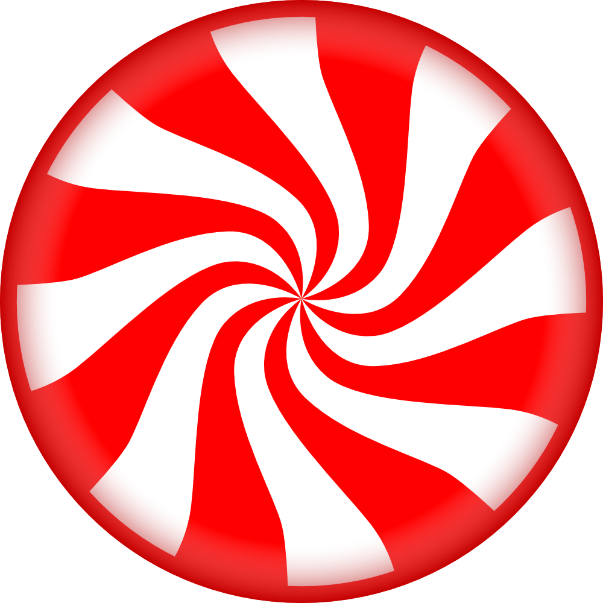 